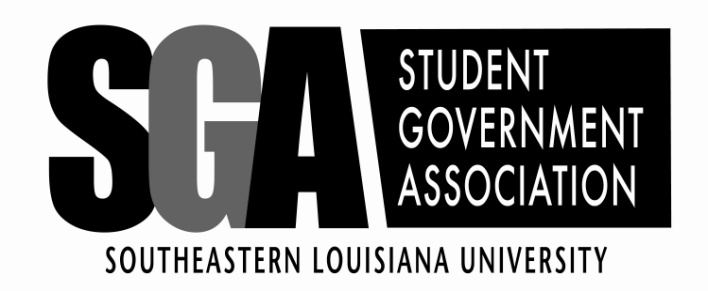 SENATE MINUTESMonday, February 25, 2013CALL TO ORDER		Megan Wiggins @ 5:02pmPLEDGE			Senator Jasmine BallardINVOCATION			Senator Joel RobertsROLL CALL			Blake ThomasAbsent 		Aaron JohnsonExcused		Meghan HeitmeierAPPROVAL OF MINUTES	Doyle motions to approve minutes from February 18, 2013.23-0-0 Minutes ApprovedREPORTSPresident		Branden SummersFeb. 28th all SGA meeting @ 5pm in Fayard 107March 15th 11am @ Alumni Center, lunch with Deans and Dept. HeadsCoordinator		Ms. Beth Newell Feb. 28th commuter focus group in SGA conference room @ 12:30pm.DSA leadership ambassador applications March 1st Faculty Liaison	Dr. ZeeN/AChief Justice		Kayla TurnerN/ASenate Chairman	Megan WigginsMarch 4th Recycle-Mania table in Union; sign up and work shift.PROGRAMSQuestion of the DayWho serves as the Chair and Vice Chair of the Capital Outlay Advisory Committee? Chair: SGA Vice President, Vice Chair: SGA Financial Affairs DirectorSenator Jeff Simmons receives 2pts. UNFINISHED BUSINESSSP 13-06 Travel Grant, Devin ChampagneBallard calls to question.24-0-0 Bill PassedSP 13-12 Departmental Grant, SociologyRoberts calls to question.23-1-0 Bill PassedSP 13-13 Travel Grant, Moxie Dance ProjectCrovetto calls to question.24-0-0 Bill PassedSP 13-14 Travel Grant, SEALCrovetto motions to table.24-0-0 Bill TabledSP 13-22 Presidential Appointment, Sofia GarciaWiggins withdraws sponsorship.SP 13-27 Presidential Appointment, Lacie TramonteCrovetto calls to question.24-0-0 Lacie Tramonte is JusticeSP 13-30 Presidential Appointment, Josie SerigneWiggins calls for a vote.24-0-0 Josie Serigne is SenatorSP 13-34 Presidential Appointment, Victoria WrinklesWiggins withdraws sponsorship.SP 13-35 Travel Grant, Sigma Tau DeltaCrovetto calls to question.24-0-0 Bill PassedNEW BUSINESSSimmons motions to send all New Business to committees.24-0-0 All New Business sent to committees.SP 13-36 Departmental Grant, RADSP 13-37 Departmental Grant, Turtle CoveANNOUNCEMENTSBallard – Recycle-mania lasts until the end of the month.Salinas – Apply for DSA ambassadors.ADJOURNMENTSimmons motions to adjourn.23-0-1 Meeting adjourned @ 5:40pm.